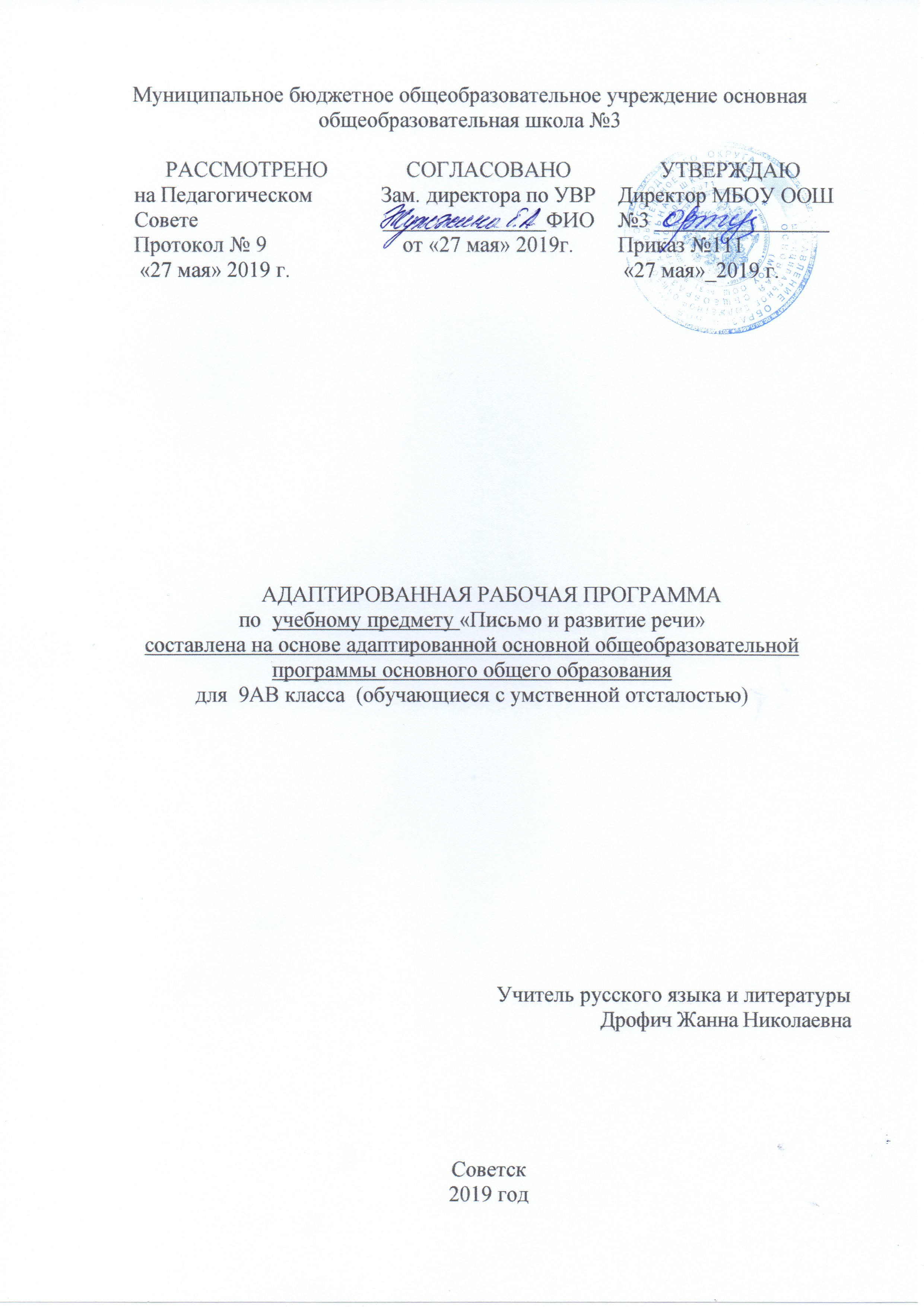 Планируемые результаты.К концу 9 класса учащиеся должны уметь:писать под диктовку текст с соблюдением знаков препинания в конце предложения;разбирать слова по составу, образовывать слова с помощью приставок и суффиксов;различать части речи;строить простое распространенное предложение, простое предложение с однородными членами, сложное предложение;писать изложение и сочинение;оформлять деловые бумаги;пользоваться школьным орфографическим словарем;учащиеся должны знать:части речи;наиболее распространенные правила правописания слов.Содержание.Тематическое планирование.№ п/пРазделы Кол. часов1Повторение. (Предложение. Текст.)6 ч.2       Состав слова. Текст. (Сложные и сложносокращенные слова.)14 ч.3       Части речи. Текст. (Имя существительное (20 ч.) Имя прилагательное (14 ч.) Местоимение (16 ч.) Глагол (27 ч.) Наречие (10 ч.) Числительное (14 ч.))101 ч.4Предложение. Текст. (Простые и сложные предложения.  Сложные предложения с союзами что, чтобы, потому что, когда)10 ч.5        Повторение. (Повторение пройденного за год)5 ч.Итого136 ч.№Содержание темыКол.ч.№Содержание темыКол.ч.Раздел 1 Повторение61Предложение.12Простые предложения. 13Сложные предложения.14Распространение предложений.15Составление сложных предложений.16Входная контрольная работа. Диктант.1Раздел 2 Слово. Состав слова.147Работа над ошибками.  РР.	Деловое	письмо. Автобиография.18Состав слова. Корень и однокоренные слова.19Образование слов с помощью суффиксов.110Образование слов с помощью приставок.111Правописание в корне и приставке.112Правописание в корне и приставке.113Сложные слова.114Сложные слова.115Сложносокращенные слова.116Сложносокращенные слова.117 РР. Сочинение по личным впечатлениям «Золотая осень».118Работа над ошибками. Состав слова.119Состав слова. Закрепление знаний.120Закрепление знаний.1Раздел 3 Части речи. Имя существительное.2021Части речи. Повторение.122Части речи. Отличительные признаки.123Имя существительное как часть речи.124Значение предметности.125Существительные, близкие и противоположные по значению.126Существительные, близкие и противоположные по значению.127Существительные, обозначающие черты характера.128Использование существительных для сравнения одного предмета с другим.129РР. Сочинение о дружбе (по данному началу).130Работа над ошибками. Склонение существительных в единственном и множественном числе.131Правописание безударных окончаний существительных.132Правописание безударных окончаний существительных.133Знакомство с несклоняемыми существительными.134Сочетание прилагательных с несклоняемыми существительными.135Сочетание прилагательных с несклоняемыми существительными.136Употребление глаголов в прошедшем времени с несклоняемыми существительными.137Употребление глаголов в прошедшем времени с несклоняемыми существительными.138Повторение по теме «Имя существительное».139Контрольный диктант за 1 триместр.140Работа над ошибками. Итоговое повторение по теме «Имя существительное».1Имя прилагательное.1441Имя прилагательное как часть речи.142Значение признака предмета.143Употребление прилагательных в прямом и переносном значении.144Употребление прилагательных в прямом и переносном значении.145Согласование прилагательных с существительными.146Правописание падежных окончаний прилагательных.147Знакомство с прилагательными, обозначающими признак по принадлежности.148Склонение прилагательных в мужском и среднем роде на -ий, -ье149Склонение прилагательных в женском роде на -ья150Склонение прилагательных во множественном числе на -ьи151Склонение прилагательных во множественном числе на -ьи152Повторение по теме «Имя прилагательное».153Диктант по теме: «Имя прилагательное».154Работа над ошибками. Итоговое повторение по теме «Имя прилагательное».1Местоимение.1655Значение местоимений в речи.156Употребление местоимений в тексте.157Лицо и число местоимений.158Лицо и число местоимений.159Изменение местоимений по падежам.160Изменение местоимений по падежам.161Правописание местоимений с предлогами.162Правописание местоимений с предлогами.163Правописание местоимений с предлогами.164Правописание местоимений 3-го лица.165Правописание местоимений 3-го лица.166Местоимение. Закрепление знаний.167Местоимение. Закрепление знаний.168РР. Сочинение по картине.169Работа над ошибками.  Местоимение. Закрепление знаний.170Итоговое повторение по теме «Местоимение».1Глагол2771Глагол как часть речи.172Значение действия предмета.173Значение действия предмета.174Глаголы, близкие и противоположные по значению.175Использование глаголов для выражения сравнения.176Употребление глаголов в прямом и переносном значении.177Употребление глаголов в прямом и переносном значении.178Употребление глаголов со значением отрицания.179Выделение глаголов в неопределенной форме.180Правописание глаголов в неопределенной форме.181Изменение глаголов по лицам и числам.182Контрольный диктант за 2 триместр.183Работа над ошибками.  Изменение глаголов по лицам и числам.184РР. Объяснительная записка.185Работа над ошибками. Изменение формы лица и числа глаголов.186Правописание глаголов 2-го лица единственного числа.187Правописание глаголов 2-го лица единственного числа.188Знакомство с повелительной формой глаголов.189Правописание глаголов в повелительной форме.190Правописание глаголов в повелительной форме.191Правописание глаголов в повелительной форме.192Использование в речи глаголов в повелительной форме.193Использование в речи глаголов в повелительной форме.194Правописание глаголов. Закрепление знаний.195Повторение по теме «Глагол».196Диктант по теме «Глагол».197Работа над ошибками. Повторение по теме «Глагол».1Наречие.1098Наречие как часть речи.199Наречия, противоположные и близкие по значению.1100Употребление наречий с глаголами, обозначающими речевую деятельность.1101Употребление сочетаний наречий с глаголами в прямом и переносном значениях.1102Употребление сочетаний наречий с глаголами в прямом и переносном значениях.1103Наблюдение за правописанием наречий с гласными а и о на конце.1104Правописание  наречий с гласными а и о на конце.1105Различение наречий и прилагательных.1106Наречие. Закрепление знаний.1107Наречие. Закрепление знаний.1Числительное.14108Числительное как часть речи.1109Простые и составные числительные.1110Словосочетания с числительными.1111Словосочетания с числительными.1112РР. Изложение по данным вопросам.1113Работа над ошибками.  Словосочетания с числительными.1114Правописание числительных от 5 до 20 и 30.1115Правописание числительных от 50 до 80; от 500 до 900.1116Различение числительных с мягким знаком (ь) на конце и в середине слова.1117Работа над ошибками. Правописание числительных 90, 200, 300, 400.1118Правописание числительных 90, 200, 300, 400.1119Контрольное списывание за 3 триместр.1120Работа над ошибками.  Правописание числительных 90, 200, 300, 400.1121Числительное. Закрепление знаний.1Предложение. Текст.10122Различение простых и сложных предложений.1123Союз и в простых и сложных предложениях.1124Сложные предложения с союзом что1125Сложные предложения с союзом чтобы1126Сложные предложения с союзом  потому что.1127Сложные предложения с союзом когда1128Сложные предложения с союзами и союзными словами.1129Предложение. Закрепление знаний.1130Итоговый диктант.1131Работа над ошибками. Закрепление знаний.1Повторение.5132Повторение.1133Повторение.1134Повторение.1135Повторение.1136Повторение.1